ПРОЕКТседьмого созыва18  –  очередная  сессия                                                                      О внесении изменений в Устав Мари-Турекского муниципального района Республики Марий ЭлВ соответствии с Федеральным законом от 6 октября 2003 г.
№ 131-ФЗ «Об общих принципах организации местного самоуправления в Российской Федерации» Собрание депутатов Мари-Турекского муниципального района   решило:1. Внести в Устав Мари-Турекского муниципального района Республики Марий Эл, утвержденный решением Собрания депутатов муниципального образования «Мари-Турекский муниципальный район» от 21 августа 2019 года № 448, следующие изменения, следующие изменения:1.1. Подпункт 7 пункта 5 статьи 21 изложить в новой редакции:«7) прекращения гражданства Российской Федерации либо гражданства иностранного государства - участника международного договора Российской Федерации, в соответствии с которым иностранный гражданин имеет право быть избранным в органы местного самоуправления, наличия гражданства (подданства) иностранного государства либо вида на жительство или иного документа, подтверждающего право на постоянное проживание на территории иностранного государства гражданина Российской Федерации либо иностранного гражданина, имеющего право на основании международного договора Российской Федерации быть избранным в органы местного самоуправления, если иное не предусмотрено международным договором Российской Федерации;»1.2. Подпункт 9 пункта 1 статьи 26 изложить в новой редакции:«-прекращения гражданства Российской Федерации либо гражданства иностранного государства - участника международного договора Российской Федерации, в соответствии с которым иностранный гражданин имеет право быть избранным в органы местного самоуправления, наличия гражданства (подданства) иностранного государства либо вида на жительство или иного документа, подтверждающего право на постоянное проживание на территории иностранного государства гражданина Российской Федерации либо иностранного гражданина, имеющего право на основании международного договора Российской Федерации быть избранным в органы местного самоуправления, если иное не предусмотрено международным договором Российской Федерации»1.3. Пункт 9 статьи 29 дополнить подпунктом4 следующего содержания:«-обязан сообщить в письменной форме главе муниципального образования о прекращении гражданства Российской Федерации либо гражданства иностранного государства - участника международного договора Российской Федерации, в соответствии с которым иностранный гражданин имеет право быть избранным в органы местного самоуправления, или приобретении гражданства (подданства) иностранного государства либо получении вида на жительство или иного документа, подтверждающего право на постоянное проживание на территории иностранного государства гражданина Российской Федерации либо иностранного гражданина, имеющего право на основании международного договора Российской Федерации быть избранным в органы местного самоуправления, в день, когда ему стало известно об этом, но не позднее пяти рабочих дней со дня прекращения гражданства Российской Федерации либо гражданства иностранного государства или приобретения гражданства (подданства) иностранного государства либо получения вида на жительство или иного документа, предусмотренного настоящим пунктом.»1.4. Абзац 4 пункта 7 статьи 33изложить в новой редакции:«Официальным местом обнародования решений Собрания депутатов муниципального района являются информационные стенды, расположенные по адресу: - п. Мари-Турек, ул.Парковая, д. 5 (здание отдела образования и по делам молодежи, 1 этаж);-п. Мари-Турек, ул.Комсомольская, д. 11 (здание Мари-Турекскоймежпоселенческой центральной библиотеки, 1 этаж);- Мари-Турекский р-он, с. Мари-Билямор, ул. Колхозная, д. 3 (здание Мари-Биляморской сельской администрации);- Мари-Турекский р-он, с. Косолапово, ул. Советская, д. 29 (помещение Косолаповской сельской администрации);- Мари-Турекский р-он, с. Хлебниково, ул. Свободы, д. 2 (помещение Хлебниковской сельской администрации);- Мари-Турекский р-он, д. Большой Карлыган, ул. Мира, д. 26 (здание Карлыганской сельской администрации);- Мари-Турекский р-он, п. Мариец, ул. Центральная усадьба, д. 6 (помещение Марийской сельской администрации).2. Настоящее решение представить на государственную регистрацию в Управление Министерства юстиции Российской Федерации по Республике Марий Эл.3. Настоящее решение подлежит обнародованию после его государственной регистрации и вступает в силу после его обнародования.Глава Мари-Турекскогомуниципального района                  Л.А. ЯндыбаеваМАРИЙ ЭЛ РЕСПУБЛИКЫН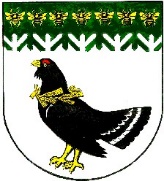 МАРИ-ТУРЕК МУНИЦИПАЛЬНЫЙ РАЙОНЫСОДЕПУТАТЫН ПОГЫНЖОСОБРАНИЕ ДЕПУТАТОВМАРИ-ТУРЕКСКОГО МУНИЦИПАЛЬНОГО РАЙОНА РЕСПУБЛИКИ МАРИЙ ЭЛПУНЧАЛРЕШЕНИЕ